目　　　　次　トピックス　●2018年漁業センサス調査結果の概要【速報】　　　　　　　　　　　　　　　　　大阪府総務部統計課	1　毎月の統計調査結果　人　口　　大阪府毎月推計人口　令和元年９月１日現在	３物　価　　大阪市消費者物価指数の動き　令和元年９月速報	５労　働　　大阪の賃金、労働時間及び雇用の動き　令和元年６・７月月報	７工　業　　大阪府工業指数　令和元年７月速報	９　今月の統計表　	11　新着資料のご案内　	22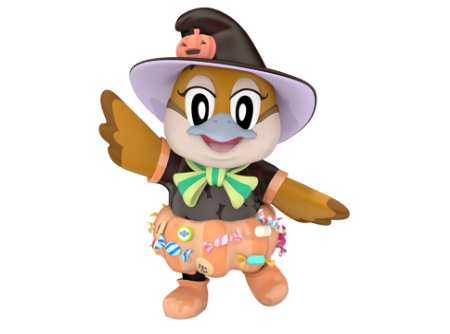 月刊大阪の統計２０１９年（令和元年）１０月　No.８４８２０１９年（令和元年）１０月　No.８４８